Please complete for all minors up to the age of 16 years.Your Child’s Personal DetailsReturning your Child’s Health QuestionnaireYour Child’s Recent ConsultationsPlease tick the box next to any of the following that apply to your child:Your Child’s Health HistoryDigestive Function Nutrition and DietExerciseFood DiaryPlease write down all the foods and drinks your child consume over a 3 day period, include 1 weekend day. Please complete as accurately and honestly as possible.The following represents my child’s diet for the:    last month       6 months plus       1 year plusExampleMYMOP - Measure Yourself Medical Outcome ProfileThe questionnaire below is used to measure changes in health outcomes following health recommendations. Recommendations should be followed for a period of 2-3 months, this enables us to identify any improvements or additional requirements to make appropriate recommendations as well as tracking effectiveness of recommendations. After this time, please contact HealthQ@cytoplan.co.uk to review your program. This data may be used for case studies, which will be completely anonymous and will not be used without permission of the client. Choose one or two symptoms (physical or mental) which bother them the most. Write them on the lines. Now consider how bad each symptom is, over the last week, and score it by circling or highlighting your chosen number.As good as it could be 							As bad as it could beAs good as it could be 							As bad as it could beNow choose one activity (physical, social or mental) that is important to them, and that their problem makes difficult or prevents them doing. Score how bad it has been in the last week.As good as it could be 							As bad as it could beAs good as it could be 							As bad as it could beHealth Questionnaire Service – Terms of EngagementHealth Questionnaire Service: This free service, which is available from our in-house Registered Nutritional Therapist, is offered to our customers as we recognize the importance of diet, lifestyle and choosing appropriate supplements as important to support health improvement. Offering this no obligation service is also in line with our charitable objectives; we are wholly owned by a charitable foundation that supports environmental and health improvement projects globally. If you complete and return the attached questionnaire, our Registered Nutritional Therapist will send you some written diet and supplement recommendations to support your health goals. However, please be aware that as a postal questionnaire we are limited in the suggestions and support we can provide. The Nutritional Therapist requests that the client notes the following:The degree of benefit obtainable from the recommendations may vary between clients with similar health problems and following a similar programme.Nutritional advice will be tailored to support health conditions and/or health concerns identified on the health questionnaire.We are not permitted to diagnose, or claim to treat, medical conditions.Nutritional advice is not a substitute for professional medical advice and/or treatment.The client understands and agrees to the following:You are responsible for contacting your GP about any health concerns.If you are receiving treatment from your GP or any other medical provider you should tell him/her about any nutritional strategy provided by a Nutritional Therapist. This is necessary because of any possible reaction between medication and the nutritional programme.It is important that you tell your Nutritional Therapist about any medical diagnosis, medication, herbal medicine or food supplements you are taking as this may affect the nutritional programme.If you are unclear about the agreed programme / food supplement doses / time period, you should contact your Nutritional Therapist promptly for clarification.You must contact your Nutritional Therapist should you wish to continue any specified supplement programme for longer than 2 months, to avoid any potential adverse reactions. In any case we recommend a regular review of supplements to ensure they remain appropriate for your needs.You are advised to report any concerns about your programme promptly to your Nutritional Therapist for discussion / action.Please note we do recommend that all supplements are taken at different times of the day to any prescribed medications.We would always recommend you discuss any dietary or supplemental concerns or changes you wish to make with your G.P. Medication should never be discontinued or dosage amended without your G.P.’s prior knowledge and agreement. I understand the above and agree that the health questionnaire service provided by Cytoplan Ltd will be based on the content of this document. We declare that all the information we share on this health questionnaire is confidential and, to the best of our knowledge, true and correct.	Name of Parent / Guardian:Name of Parent / Guardian:Name of Child / Minor:Name of Child / Minor:Date of Birth (and age): Date of Birth (and age): Gender:         Male              Female Gender:         Male              Female Address & Postcode: Address & Postcode: Telephone: Telephone: Current Height: (cm / metres / feet)  Current Height: (cm / metres / feet)  Current Weight: (lbs / kg / stone)
Reason(s) for completing the questionnaire today:
Reason(s) for completing the questionnaire today:Health conditions / symptoms you are seeking support for your child:How long has she/he had this?Name of GP:Name of GP:
Our reply will be sent to your email address (unless requested otherwise). Please print clearly.Email address:
Our reply will be sent to your email address (unless requested otherwise). Please print clearly.Email address:By signing below, you are confirming that you have read and understood the Health Questionnaire Terms of Reference attached to this questionnaire (see page 14).By signing below, you are confirming that you have read and understood the Health Questionnaire Terms of Reference attached to this questionnaire (see page 14).
Signature of parent/guardian:
Date:We will respond to your health questionnaire as soon as possible by post or email; telephone responses are not available. Please note health questionnaire support is not intended to replace a medical consultation or practitioner consultation. If you have health concerns it is important to obtain a medical diagnosis for your symptoms. We will respond to your health questionnaire as soon as possible by post or email; telephone responses are not available. Please note health questionnaire support is not intended to replace a medical consultation or practitioner consultation. If you have health concerns it is important to obtain a medical diagnosis for your symptoms. 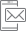 Please email your completed health questionnaire to nutrition@cytoplan.co.uk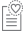 If returning by post to us, please mark on the envelope: FAO Nutrition Team. Cytoplan Limited, Unit 8, Hanley Workshops, Hanley Swan, Worcester, WR8 0DX 
Please note that questionnaires returned by post may have to wait up to 2 weeks to receive a reply. Please ensure you use the correct postage i.e., a large stamp. Otherwise, there may be a long delay.Please provide approximate dates and details of any consultations:   DateReason for visitDiagnosis/ 
Treatments received G.P.  Medical Consultant Practitioner/ therapist 
Therapy: Does your child get any severe and/or persistent pain in any of the following:Does your child get any severe and/or persistent pain in any of the following:Does your child get any severe and/or persistent pain in any of the following:Does your child get any severe and/or persistent pain in any of the following:☐ Head Eye Eye Abdomen Temple Temple Chest    On passing urine    On passing urineOther please write in:Other please write in:Other please write in:Other please write in:Does your child ever get blood in any of the following:Does your child ever get blood in any of the following:Does your child ever get blood in any of the following:Does your child ever get blood in any of the following: Vomit Urine Urine Stools Sputum SputumHas your child recently had any changes in:Has your child recently had any changes in:Has your child recently had any changes in:Has your child recently had any changes in:Has your child recently had any changes in:Has your child recently had any changes in:Has your child recently had any changes in: Level of thirst   Weight   Weight Appetite Skin   Vision   Vision Bowel movements Urination  Body/face shape  Body/face shape Swallowing Breathing   Personality/behaviour                                         Has your child now or in the past experienced any of the following?  Tick if the answer is YESConditionNowPastPlease provide further details of symptoms:AllergiesAnxietyArthritisAsthmaBowel ProblemsCancerDiabetesDepressionEar/eye/nose/throatDrug/alcohol dependenceEpilepsyEczema/skin conditionsHigh blood pressureHeart conditionsMenstrual problemsSkeletal problemsStomach ulcersSleep problemsUrinary tract conditionsThyroid problems 
Other diagnosed conditions:
Other diagnosed conditions:
Other diagnosed conditions:
Other diagnosed conditions:Does your child experience the following?Please provide details of any which occur regularly Abdominal bloating  Acid reflux  Bloating after meals Burning pains in stomach   Burning pain in throat  Constipation  Diarrhoea  Diverticula Flatulence belching                        Flatulence rectal     Frequent urging to stool          Hemorrhoids Irritable Bowel syndromeFemale onlyFemale onlyPlease indicate if monthly menstruation is present:         Yes             NoPlease indicate if monthly menstruation is present:         Yes             No
Is your child prescribed hormonal contraception? Please provide drug names:
Is your child prescribed hormonal contraception? Please provide drug names:Additional menstrual information: Additional menstrual information: Surgical procedures:  Please provide details of any surgery and approximate dates.Surgical procedures:  Please provide details of any surgery and approximate dates.Prescribed Medicines: Please list all medications your child is currently taking and include dose. This information is important to enable us to suggest safe and appropriate nutritional supplements for your child. Please continue on a separate sheet if needed.
Prescribed Medicines: Please list all medications your child is currently taking and include dose. This information is important to enable us to suggest safe and appropriate nutritional supplements for your child. Please continue on a separate sheet if needed.
Prescribed Medicines: Please list all medications your child is currently taking and include dose. This information is important to enable us to suggest safe and appropriate nutritional supplements for your child. Please continue on a separate sheet if needed.
Prescribed Medicines: Please list all medications your child is currently taking and include dose. This information is important to enable us to suggest safe and appropriate nutritional supplements for your child. Please continue on a separate sheet if needed.
Name of Medication What is it for? Daily DoseNon-prescribed Medicines: Please list any medications, laxatives, herbal products and/orhomeopathic remedies that your child takes on a regular or frequent basis.
Non-prescribed Medicines: Please list any medications, laxatives, herbal products and/orhomeopathic remedies that your child takes on a regular or frequent basis.
Non-prescribed Medicines: Please list any medications, laxatives, herbal products and/orhomeopathic remedies that your child takes on a regular or frequent basis.
Non-prescribed Medicines: Please list any medications, laxatives, herbal products and/orhomeopathic remedies that your child takes on a regular or frequent basis.
Supplements: Please list all supplements that your child is taking currently, dose and brand names.
Supplements: Please list all supplements that your child is taking currently, dose and brand names.
Supplements: Please list all supplements that your child is taking currently, dose and brand names.
Supplements: Please list all supplements that your child is taking currently, dose and brand names.
Please list any recently discontinued medications or supplements?
Please list any recently discontinued medications or supplements?
Please list any recently discontinued medications or supplements?
Please list any recently discontinued medications or supplements?
Family Medical History: Please provide details below of family health conditions. e.g., Angina, Alzheimer’s, Arthritis, Asthma, Blood pressure, Cancer, Dementia, Diabetes, Heart disease, Lung disease, Osteoporosis, Parkinson’s disease, Stroke.
Parents:Grandparents:Brothers/Sisters:Present Diet: Please tick those boxes that relate to your child’s present diet:Present Diet: Please tick those boxes that relate to your child’s present diet: Mixed food diet (animal and vegetable sources)  Mixed food diet (animal and vegetable sources)  Vegetarian Vegetarian Lacto vegetarian Lacto vegetarian Lacto ovo vegetarian Lacto ovo vegetarian Salt restriction Salt restriction Fat restriction  Fat restriction  Starch/carbohydrate restriction Starch/carbohydrate restriction Calorie restriction Calorie restriction        
 Other dietary plans, please detail-        
 Other dietary plans, please detail-Food exclusions: please list any foods you exclude from your child’s diet. e.g. dairy, eggs, soy, wheat, gluten.Food exclusions: please list any foods you exclude from your child’s diet. e.g. dairy, eggs, soy, wheat, gluten.Has your child taken any food allergy/intolerance tests? Please state type of test undertaken and results.Has your child taken any food allergy/intolerance tests? Please state type of test undertaken and results.Food Frequency
Food Frequency
Food Frequency
Food Frequency
Food Frequency
Food Frequency
Food Frequency
Food Frequency
Food Frequency
Fruit:  How many portions of fruit does your child eat each day?Fruit:  How many portions of fruit does your child eat each day?Fruit:  How many portions of fruit does your child eat each day?Fruit:  How many portions of fruit does your child eat each day?Fruit:  How many portions of fruit does your child eat each day?Fruit:  How many portions of fruit does your child eat each day?Fruit:  How many portions of fruit does your child eat each day?Fruit:  How many portions of fruit does your child eat each day?Fruit:  How many portions of fruit does your child eat each day?Name below those fruit that they eat regularly:Name below those fruit that they eat regularly:Name below those fruit that they eat regularly:Name below those fruit that they eat regularly:Name below those fruit that they eat regularly:Name below those fruit that they eat regularly:Name below those fruit that they eat regularly:Name below those fruit that they eat regularly:Name below those fruit that they eat regularly:Vegetables:  How many portions of vegetables does your child eat each day?Vegetables:  How many portions of vegetables does your child eat each day?Vegetables:  How many portions of vegetables does your child eat each day?Vegetables:  How many portions of vegetables does your child eat each day?Vegetables:  How many portions of vegetables does your child eat each day?Vegetables:  How many portions of vegetables does your child eat each day?Vegetables:  How many portions of vegetables does your child eat each day?Vegetables:  How many portions of vegetables does your child eat each day?Vegetables:  How many portions of vegetables does your child eat each day?Name below those vegetables that they eat regularly:Name below those vegetables that they eat regularly:Name below those vegetables that they eat regularly:Name below those vegetables that they eat regularly:Name below those vegetables that they eat regularly:Name below those vegetables that they eat regularly:Name below those vegetables that they eat regularly:Name below those vegetables that they eat regularly:Name below those vegetables that they eat regularly:How many slices of bread does your child eat per week of the following?How many slices of bread does your child eat per week of the following?How many slices of bread does your child eat per week of the following?How many slices of bread does your child eat per week of the following?How many slices of bread does your child eat per week of the following?How many slices of bread does your child eat per week of the following?How many slices of bread does your child eat per week of the following?How many slices of bread does your child eat per week of the following?How many slices of bread does your child eat per week of the following? White -  White -  Wholemeal -  Wholemeal -  Wholemeal -  Granary -  Granary -  Granary -  Rye -  Rye -  Wheat free -  Wheat free -  Wheat free -  Gluten free -  Gluten free -  Gluten free - How many portions a week does your child eat of the following? Please insert approximate number.How many portions a week does your child eat of the following? Please insert approximate number.How many portions a week does your child eat of the following? Please insert approximate number.How many portions a week does your child eat of the following? Please insert approximate number.How many portions a week does your child eat of the following? Please insert approximate number.How many portions a week does your child eat of the following? Please insert approximate number.How many portions a week does your child eat of the following? Please insert approximate number.How many portions a week does your child eat of the following? Please insert approximate number.How many portions a week does your child eat of the following? Please insert approximate number. Pulses, beans, lentils etc Pulses, beans, lentils etc Beef  Beef  Beef  Lamb  Lamb  Lamb  Pork  Pork  Chicken  Chicken  Chicken  Turkey  Turkey  Turkey  Eggs Eggs Milk Milk Milk Yoghurt Yoghurt Yoghurt Cheese Cheese White fish White fish White fish Tuna Tuna Tuna Salmon Salmon Trout Trout Trout Herring Herring Herring Sardines Sardines Mackerel Mackerel MackerelWhat grains does your child eat on a weekly basis? Tick boxes below.What grains does your child eat on a weekly basis? Tick boxes below.What grains does your child eat on a weekly basis? Tick boxes below.What grains does your child eat on a weekly basis? Tick boxes below.What grains does your child eat on a weekly basis? Tick boxes below.What grains does your child eat on a weekly basis? Tick boxes below.What grains does your child eat on a weekly basis? Tick boxes below.What grains does your child eat on a weekly basis? Tick boxes below.What grains does your child eat on a weekly basis? Tick boxes below. Wheat Wheat Corn Corn White rice White rice White pasta White pasta Quinoa Quinoa Millet Millet Oats Oats Rye Rye Brown rice Brown rice Wholemeal pasta Wholemeal pasta Couscous Couscous Bulgar wheat Bulgar wheatEating Habits: Please tick all of the following which apply.
Eating Habits: Please tick all of the following which apply.
Eating Habits: Please tick all of the following which apply.
Eating Habits: Please tick all of the following which apply.
Eating Habits: Please tick all of the following which apply.
Eating Habits: Please tick all of the following which apply.
Eating Habits: Please tick all of the following which apply.
Eating Habits: Please tick all of the following which apply.
Eating Habits: Please tick all of the following which apply.
Eating Habits: Please tick all of the following which apply.
Eating Habits: Please tick all of the following which apply.
 Skip breakfast Skip breakfast Skip breakfast Skip breakfast Skip breakfast Skip breakfast Skip breakfast Skip breakfast Graze (small frequent meals) Graze (small frequent meals) Graze (small frequent meals) Graze (small frequent meals) Graze (small frequent meals) Graze (small frequent meals) Graze (small frequent meals) Graze (small frequent meals) Regularly miss meals Regularly miss meals Regularly miss meals Regularly miss meals Regularly miss meals Regularly miss meals Regularly miss meals Regularly miss meals Eat constantly whether or not hungry Eat constantly whether or not hungry Eat constantly whether or not hungry Eat constantly whether or not hungry Eat constantly whether or not hungry Eat constantly whether or not hungry Eat constantly whether or not hungry Eat constantly whether or not hungry Generally eat on the run Generally eat on the run Generally eat on the run Generally eat on the run Generally eat on the run Generally eat on the run Generally eat on the run Generally eat on the run Add salt to food  Add salt to food  Add salt to food  Add salt to food  Add salt to food  Add salt to food  Add salt to food  Add salt to food  Add sugar to drinks. Number of teaspoons per drink -  Add sugar to drinks. Number of teaspoons per drink -  Add sugar to drinks. Number of teaspoons per drink -  Add sugar to drinks. Number of teaspoons per drink -  Add sugar to drinks. Number of teaspoons per drink -  Add sugar to drinks. Number of teaspoons per drink -  Add sugar to drinks. Number of teaspoons per drink -  Add sugar to drinks. Number of teaspoons per drink -   Fluids: 
  Cups per day of:  Fluids: 
  Cups per day of:  Fluids: 
  Cups per day of:  Fluids: 
  Cups per day of:  Fluids: 
  Cups per day of:  Fluids: 
  Cups per day of:  Fluids: 
  Cups per day of:Coffee Tea Green Tea Herbal Teas Decaffeinated tea or coffee Fluids: 
 Cans/Glasses per day of: Fluids: 
 Cans/Glasses per day of: Fluids: 
 Cans/Glasses per day of: Fluids: 
 Cans/Glasses per day of: Fluids: 
 Cans/Glasses per day of: Fluids: 
 Cans/Glasses per day of: Fizzy Drinks Cordial Fruit Juice Sugar free diet drinks Energy DrinksWater glasses (250ml) per dayWater glasses (250ml) per day  OR litres per day  OR litres per day  OR litres per dayHow many days per week does your child exercise?How many days per week does your child exercise?How many days per week does your child exercise?How many days per week does your child exercise?How many days per week does your child exercise?  1-2 days                 2-3 days  4-5 days  6-7 daysDuration per session:Duration per session:Duration per session:Duration per session:   less than 30 minutes                 less than 30 minutes                30-45 mins              45 mins or more      Please describe types of exercise undertaken on a regular basis:Please describe types of exercise undertaken on a regular basis:How motivated are you / your child to change the way you eat and to experiment with new foods? How motivated are you / your child to change the way you eat and to experiment with new foods?  I am willing to try anything that might improve my child’s condition I feel I can cope with a moderate amount of change     I feel very anxious about changing my child’s dietary/lifestyle habits  Please rate your motivation on a scale of 0 to 10 (0=low; 10=high):Please rate your child’s motivation on a scale of 0 to 10 (0=low; 10=high): Any additional information you wish to provide may be given below: Any additional information you wish to provide may be given below:Please ensure you use the correct postage i.e. a large stamp. Otherwise, there may be a long delay in us receiving the questionnaire and we will be asked to pay the excess postage. Thank you.BreakfastLunchDinnerSnacksFluidsinclude alcoholDay 1Day 1Day 1Day 1Day 1Day 2Day 2Day 2Day 2Day 2Day 3Day 3Day 3Day 3Day 3BreakfastLunchDinnerSnacksFluidsInclude alcoholDay 1Day 1Day 1Day 1Day 1Porridge with honeyHam sandwichCrispsRoast ChickenCarrotsPeasMashed potatoApple pie & custardCrispsChocolate barAppleTea 4 cupsCoffee 1 cupWater 1 glassRed wine 1 glassInitials:Date: Symptom 1:Symptom 2:Activity:Lastly how would you rate their general feeling of wellbeing during the last week?How long have they had Symptom 1, either all the time or on and off? Please circle: Name of parent/guardian:   Name of parent/guardian:   Name of parent/guardian:       Parent/guardian signature:      Parent/guardian signature:      Parent/guardian signature:      Relationship to child:     Relationship to child:Date:Date: